1. АННОТАЦИЯк рабочей программе дисциплиныБ1.О.19.02 Механика грунтов Трудоемкость 4 з.е.1.1. Цель освоения и краткое содержание дисциплиныЦель освоения: Освоение студентами теоретической базы по грунтоведению, теоретических и прикладных основ механики грунтов для решения задач фундаментостроения и инженерной защиты зданий и сооружений.Краткое содержание дисциплины:1.2. Перечень планируемых результатов обучения по дисциплине, соотнесенных с планируемыми результатами освоения образовательной программы1.3. Место дисциплины в структуре образовательной программы1.4. Язык преподавания: русский2. Объем дисциплины в зачетных единицах с указанием количества академических часов, выделенных на контактную работу обучающихся с преподавателем (по видам учебных занятий) и на самостоятельную работу обучающихсяВыписка из учебного плана Б-ПГС-22:3. Содержание дисциплины, структурированное по темам с указанием отведенного на них количества академических часов и видов учебных занятий3.1. Распределение часов по темам и видам учебных занятий3.2. Содержание тем программы дисциплиныМинимум содержания образовательной программы:Состав, строение  и  состояние грунтов;  физико-механические  свойства  грунтов  основания; распределение  напряжений в грунтовом массиве; расчет оснований по  деформациям, несущей  способности и устойчивости.Тема 1. Природа грунтовСодержание темы: Естественноисторические условия формирования грунтов. Составные элементы грунтов. Структурные связи и строение грунтов.Тема 2. Физические свойства грунтовСодержание темы: Плотность грунта . Плотность скелета грунта (плотность сухого грунта) d.  Плотность частиц грунта s. Коэффициент пористости e. Природная влажность грунта w. Влажность грунта на границе текучести wL. Влажность грунта на границе раскатывания wP. Число пластичности Ip. Показатель текучести IL. Коэффициент водонасыщения (степень заполнения объема пор водой, степень влажности) Sr. Классификация грунтов.Тема 3. Сжимаемость грунтовСодержание темы: Испытание грунта методом одноосного сжатия. Предел прочности грунта на одноосное сжатие Rc. Испытание грунта методом компрессионного сжатия. Коэффициент сжимаемости m0. Модуль деформации E. Структурная прочность на сжатие pstr.Тема 4. Водопроницаемость грунтовСодержание темы: Закон ламинарной фильтрации. Коэффициент фильтрации. Начальный градиент напора. Эффективное и нейтральное давление. Гидродинамическое давление. Суффозия и кольматация грунта. Электроосмос. Дренаж. Движение поровой воды при промерзании грунта.Тема 5. Сопротивление грунтов срезуСодержание темы: Испытание грунта методом одноплоскостного среза. Сопротивление грунта срезу . Угол внутреннего трения . Удельное сцепление с. Критический коэффициент пористости грунта. Дилатансия грунта.  Закон Кулона для неконсолидированного грунта. Условие предельного равновесия.Тема 6. Определение напряжений в массиве грунтаСодержание темы: Определение напряжений от действия нагрузки, приложенной к поверхности грунта. Задача Буссинеска. Задача Фламана. Метод угловых точек. Распределение давлений по подошве сооружений, опирающихся на грунт. Определение напряжений от действия собственного веса грунта.Тема 7. Деформации основания и их изменения во времениСодержание темы: Виды деформаций оснований. Методы расчета осадки основания. Прогнозирование изменения осадки основания с течением времени.Тема 8. Теория предельного напряженного состояния грунтов и ее приложенияСодержание темы: Устойчивость грунтов в основании сооружений. Устойчивость грунтов в откосах. Определение давления грунта на подпорные стенки.3.3. Формы и методы проведения занятий, применяемые учебные технологииВ процессе обучения, наряду с традиционным обучением (лекционные занятия классического вида), используются следующие образовательные технологии: модельное обучение, информационно-коммуникационные технологии; предметно-ориентированные технологии; моделирование профессиональной деятельности.Для реализации образовательных технологий и формирования необходимых навыков проводятся практические занятия. В процессе обучения используется мультимедийное оборудование, компьютерное тестирование.Активные/интерактивные технологии, используемые в образовательном процессе4. Перечень учебно-методического обеспечения для самостоятельной работы обучающихся по дисциплинеСодержание СРСРабота на практическом занятииИзучение дисциплины осуществляется в рамках аудиторных занятий (лекционных и практических) и СРС. На практических занятиях студенты выполняют практические задания, выступают с докладами. Самостоятельная работа студентов включает подготовку к практическим занятиям: проработку конспектов лекций, обязательной и дополнительной учебной литературы в соответствии с планом занятия (материал не излагается на лекциях), выполнение практических заданий.Основной формой проверки СРС является устный фронтальный опрос на практическом занятии (в отдельных случаях требуется выполнить работу в письменной форме).При подготовке к практическим занятиям можно пользоваться следующим алгоритмом: Прочитать вопросы к данному занятию.Подготовить материал согласно списку рекомендованной литературы.Изучить подобранный материал. Законспектировать необходимую информацию.Выполнить практические задания. Проверить себя по перечню вопросов к занятию.Содержание дисциплины, разработка практических занятий с указанием основной и дополнительной литературы к каждому занятию, а также методические рекомендации к выполнению практических заданий, образцы их выполнения представлены в СДО Moodle: http://moodle.nfygu.ru/course/view.php?id=11285Расчетно-графическая работаРасчетно-графическая работа предполагает решение трех задач.Задача № 1.По результатам лабораторных исследований свойств грунтов требуется:	а) для образцов песчаного грунта построить интегральную кривую гранулометрического состава, определить тип грунта по гранулометрическому составу и степени его неоднородности, дать оценку плотности сложения и степени влажности, определить расчетное сопротивление Rо;для образцов глинистого грунта определить тип грунта, разновидность по консистенции и расчетное сопротивление Rо;исходные данные приведены в таблице 1.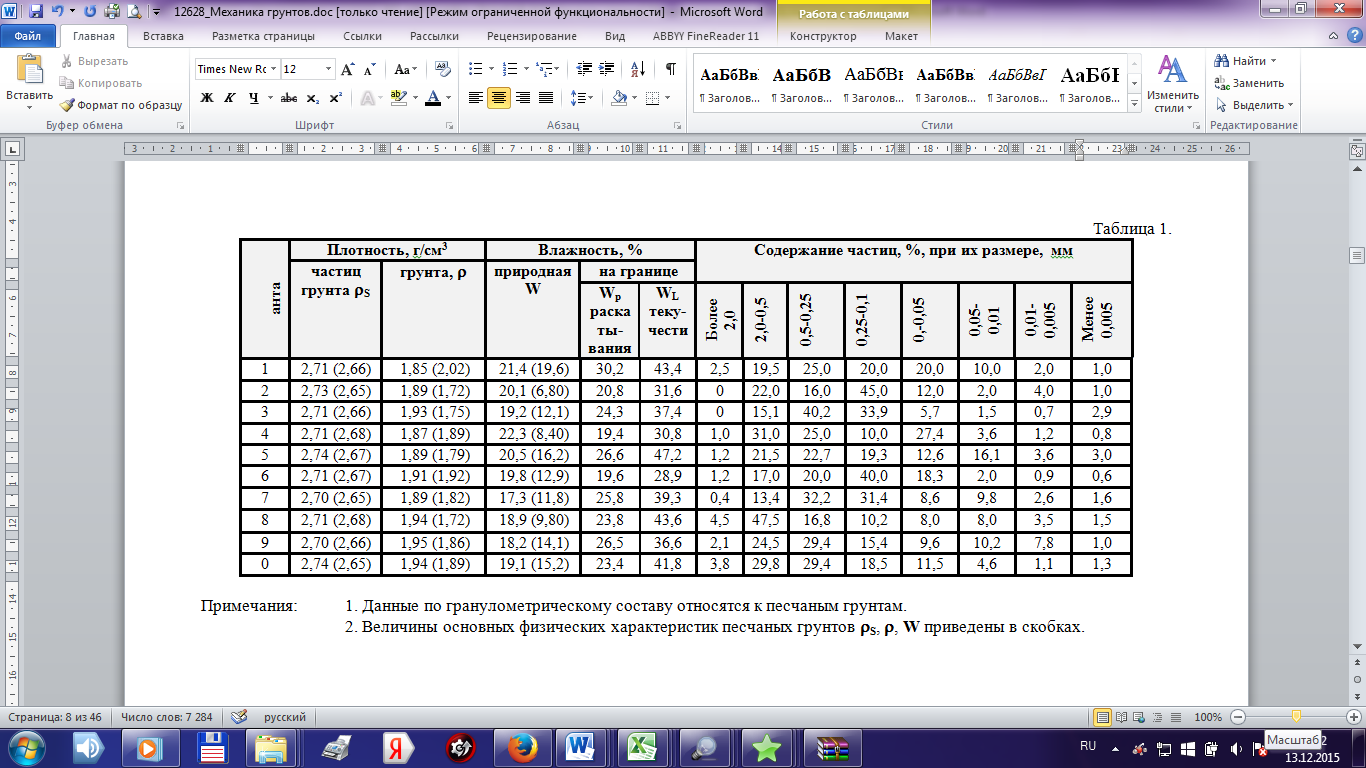 б) построить график компрессионной зависимости вида е = f(p), определить для заданного расчетного интервала давлений коэффициент относительной сжимаемости грунта, модуль деформации грунта и охарактеризовать степень сжимаемости грунта; исходные данные приведены в таблице 2.Таблица 2.Таблица 3.Задача № 2.К горизонтальной поверхности массива грунта в одном створе приложены три вертикальные сосредоточенные силы Р1, Р2, Р3, расстояние между осями действия сил r1 и r2. Определить величины вертикальных составляющих напряжений z от совместного действия сосредоточенных сил в точках массива грунта, расположенных в плоскости действия сил:1) по вертикали I-I, проходящей через точку приложения силы Р2;2) по горизонтали II-II, проходящей на расстоянии z от поверхности массива грунта.Точки по вертикали расположить от поверхности на расстоянии 100, 200, 400, 600 см.Точки по горизонтали расположить вправо и влево от оси действия силы Р2 на расстоянии 0, 100, 300 см.По вычисленным напряжениям и заданным осям построить эпюры распределения напряжений Z. Исходные данные приведены в таблице 4. Схема к расчету представлена на рисунке 1.Таблица 4.Примечание: 1тс = 9806,65 Н = 9,80665 кН = 10 кН.Рисунок 1. Расчётная схема к задаче № 2.Задача № 3.Горизонтальная поверхность массива грунта по прямоугольным плитам с размерами в плане a1в1 и а2 в2 нагружена равномерно распределенной вертикальной нагрузкой интенсивностью Р1 и Р2. Определить величины вертикальных составляющих напряжений Z от совместного действия внешних нагрузок в точках массива грунта для заданной вертикали, проходящей через одну из точек М1, М2, М3 на плите №1. Расстояние между осями плит нагружения - L. Точки по вертикали расположить от поверхности на расстоянии 100, 200, 400, 600 см. По вычисленным напряжениям построить эпюруы распределения Z. (от каждой нагрузки отдельно и суммарную) Исходные данные приведены в таблице 5. Схема к расчету представлена на рисунке 2.Таблица 5.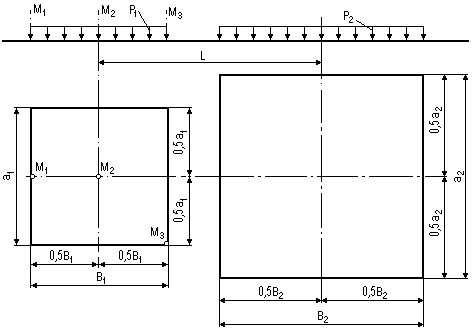 Рисунок 2. Расчётная схема к задаче № 3.Критерии оценки:- правильность выполнения;- правильность оформления;- своевременность предоставления.Шкала оценивания:5. Методические указания для обучающихся по освоению дисциплиныДля успешного освоения дисциплины и аттестации по курсу студенту необходимо сдать устный экзамен (2 теоретических вопроса, 1 практическое задание) и выполнить и представить для оценки расчетно-графическую работу.Методические указания по всем видам учебной и самостоятельной работы представлены в СДО ТИ (ф) СВФУ Moodle по ссылке http: http://moodle.nfygu.ru/course/view.php?id=12548 Рейтинговый регламент по дисциплине (4 семестр):6. Фонд оценочных средств для проведения промежуточной аттестации обучающихся по дисциплине6.1. Показатели, критерии и шкала оценивания6.2. Типовые контрольные задания (вопросы) для промежуточной аттестации	Программа экзамена включает в себя 2 теоретических вопроса и 1 практическое задание, направленное на выявление уровня сформированности компетенций, а именно: способность выявить естественнонаучную сущность проблем, возникающих в ходе профессиональной деятельности, привлечь для их решения соответствующий физико-математический аппарат (ОПК-1), владением технологией, методами доводки и освоения технологических процессов строительного производства, эксплуатации, обслуживания зданий, сооружений, инженерных систем, производства строительных материалов, изделий и конструкций, машин и оборудования (ОПК-6).Типовые вопросы для экзамена (4 семестр)Перечень теоретических вопросов:1. Предмет курса «Механика грунтов». Основные определения. Объекты использования грунтов в строительстве2. Основные и производные показатели физических свойств грунта.3. Консистенция глинистых грунтов. Число пластичности. Показатель текучести.Классификация грунтов.4. Водопроницаемость грунтов. Закон Дарси. Факторы, влияющие на коэффициент фильтрации5. Методы определения коэффициента фильтрации. Определение коэффициента фильтрации на приборах с постоянным и переменным напорами6. Гидродинамическое давление7. Виды деформаций в грунтах и процессы, происходящие в них под действием внешних нагрузок. Физические причины деформаций8. Коэффициенты поперечного расширения и бокового давления грунтов. Методы определения и связь между ними9. Компрессионные свойства грунтов. Компрессионная зависимость. Теория компрессионных испытаний. Погрешности прибора. Характеристики сжимаемости грунтов по данным, полученным из испытаний. Особенности компрессионной зависимости для структурных и просадочных грунтов10. Распределение напряжений в грунтах. Основные предпосылки. Пространственная задача распределения напряжений. Напряжения от сосредоточенной силы и группы сил. Напряжения от нагрузки, распределенной по площади: общее выражение и метод элементного суммирования11. Напряжения от нагрузки, равномерно распределенной по прямоугольной площадке. Метод угловых точек12. Плоская задача распределения напряжений. Напряжения от линейной нагрузки (задача Фламана). Напряжения от полосообразной нагрузки 13. Напряжения от равномерно распределенной полосообразной нагрузки. Главные напряжения. Линии равных напряжений14. Напряжения от собственного веса грунта15. Определение конечных осадок сооружений. Строгие методы определения осадок. Осадка гибкой произвольно нагруженной площадки. Осадка круглой и прямоугольной площадок. Основные опытные данные. Недостатки строгих методов расчета осадок16. Практические методы расчета конечных осадок. Осадка слоя грунта при сплошной нагрузке. Определение осадок методом послойного суммирования17. Определение модуля деформации грунтов. Метод наблюдений за осадками сооружений. Метод пробных статических нагрузок. Лабораторный метод18. Расчет осадок во времени. Теория консолидации грунтов.19. Определение коэффициента фильтрации пылевато-глинистых грунтов на основе теории консолидации20. Прочность и устойчивость грунтов. Характеристики этого понятия. Задачи, связанные с определением устойчивости грунтов. Сопротивление сдвигу несвязных (сыпучих) грунтов. Факторы, влияющие на угол внутреннего трения. Угол естественного откоса21. Сопротивление сдвигу пылевато-глинистых грунтов. Факторы, влияющие на прочность грунтов на сдвиг. Влияние методики проведения опытов на результаты испытаний грунтов на сдвиг. Режим проведения испытаний22. Определение прочности грунтов на сдвиг при прямом сдвиге (на срезных приборах), простом (одноосном) и трехосном сжатии23. Плоская задача теории предельного напряженного состояния грунтов. Основные уравнения теории предельного напряженного состояния. Условия предельного напряженного состояния, выраженные через главные напряжения24. Определение краевой критической нагрузки (задача Пузыревского). Определение расчетного сопротивления грунта основания по условию ограничения развития зон пластических деформаций25. Предельная нагрузка на основание. Решение Л.Прандтля и В.В.Соколовского26. Решение В.Г.Березанцева для предельной нагрузки на основание27. Устойчивость грунтовых откосов. Расчет устойчивости методом отвердевшего отсека обрушения с использованием круглоцилиндрических поверхностей скольжения.28. Основы теории давления грунтов на ограждающие конструкции. Виды давления. Определение давления грунтов по теории Кулона.29. Строительные свойства мерзлых грунтов. Основные понятия. Сезонномерзлые и вечномерзлые грунты. Физические и механические свойства мерзлых грунтов. 30. Сопротивление мерзлых грунтов мгновенным и длительным нагрузкам. Определение осадок оттаивающих оснований.Типовое практическое задание для экзаменаОпределить напряжение в точке М от сосредоточенной силы N=15кН, приложенной к поверхности грунтового основания. Точка М находится на глубине z=2м, расстояние от оси силы r=4м.Определить напряжение в точке М, находящейся на глубине 1,5м под центром прямоугольной равномерно распределенной нагрузки, интенсивностью р=5кН/м2, приложенной к поверхности грунтового основания.Построить эпюру вертикальных напряжений от действия собственного веса грунта в основании, сложенном следующими грунтами:- суглинок – γ=19,6кН/м2, h=2,4м- глина - γ=20,0кН/м2, h=2,2м- песок - γ=19,0кН/м2, h=1,6м- супесь - γ=20,1кН/м2, h=1,8мОпределить глубину заложения фундамента для отапливаемого здания без подвала, с полами, устраиваемыми на лагах по грунту. Район строительства – г. Тамбов. Среднесуточная температура в помещениях внутри здания - 20ºС. Ширина фундамента 1,4м, толщина стены 51см. Грунт основания – супесь. УГВ на глубине 5м от поверхности земли.Определить расчетное сопротивление грунта основания под фундаментом колонны каркасного здания без подвала. Размеры фундамента 2х2,2м. Глубина заложения фундамента 2,2м. Длина здания – 30м, высота – 33,6м. Грунт основания – песок мелкий, маловлажный с коэффициентом пористости 0,55 и естественной плотностью 1960кг/м3.Критерии оценки6.3. Методические материалы, определяющие процедуры оценивания7. Перечень основной и дополнительной учебной литературы, необходимой для освоения дисциплины8. Перечень ресурсов информационно-телекоммуникационной сети «Интернет» (далее сеть-Интернет), необходимых для освоения дисциплиныСтраница СДО ТИ (ф) СВФУ Moodle. Автор – Косарев Л.В. // http://moodle.nfygu.ru/course/view.php?id=12548 9. Описание материально-технической базы, необходимой для осуществления образовательного процесса по дисциплине10. Перечень информационных технологий, используемых при осуществлении образовательного процесса по дисциплине, включая перечень программного обеспечения и информационных справочных систем10.1. Перечень информационных технологий, используемых при осуществлении образовательного процесса по дисциплинеПри осуществлении образовательного процесса по дисциплине используются следующие информационные технологии:использование на занятиях электронных изданий (чтение лекций с использованием слайд-презентаций и видео);организация взаимодействия с обучающимися посредством электронной почты и СДО Moodle.10.2. Перечень программного обеспеченияОфисный пакет WindowsOffice.10.3. Перечень информационных справочных системНе используются.ЛИСТ АКТУАЛИЗАЦИИ РАБОЧЕЙ ПРОГРАММЫ ДИСЦИПЛИНЫБ1.0.19.02 МЕХАНИКА ГРУНТОВВ таблице указывается только характер изменений (например, изменение темы, списка источников по теме или темам, средств промежуточного контроля) с указанием пунктов рабочей программы. Само содержание изменений оформляется приложением по сквозной нумерации.№ п/п Наименование раздела дисциплины Содержание раздела Основные понятия курса, цели и задачи курса, физическая природа грунтов Задачи механики грунтов. Состав и строение грунтов и взаимодействие компонентов грунта Классификационные показатели грунтов. Связь физических и механических характеристик грунтов. Основные закономерности механики грунтов Общие положения. Деформируемость грунтов. Водопроницаемость грунтов. Прочность грунтов. Полевые и лабораторные методы определения характеристик прочности и деформируемости грунтов. Определение расчетных характеристик грунтов. Теория распределения напряжений в массивах грунтов Основные положения. Определение напряжений по подошве фундаментов. Определение напряжений в грунтовом массиве от действия местной нагрузки на его поверхности. Определение напряжений в массиве грунтов от действия собственного веса. Прочность и устойчивость грунтовых массивов, давление грунтов на ограждения Основные положения. Критические нагрузки на грунты основания. Устойчивость откосов и склонов. Давление грунтов на ограждающие конструкции. Практические способы расчёта несущей способности и устойчивости оснований. Деформации грунтов и расчёт осадок оснований сооружений. Основные положения. Теоретические основы расчёта осадок оснований фундаментов. Практические методы расчёта конечных деформаций оснований фундаментов. Практические методы расчёта осадок оснований во времени. Планируемые результаты освоения программы (содержание и коды компетенций)Наименование индикатора достижения компетенцийПланируемые результаты обучения по дисциплинеСпособность решать задачи профессиональной деятельности на основе использования теоретических и практических основ естественных и технических наук, а также математического аппарата (ОПК-1)Способность участвовать в проектировании объектов строительства и жилищно-коммунального хозяйства, в подготовке расчетного и технико-экономического обоснований их проектов, участвовать в подготовке проектной документации, в том числе с использованием средств автоматизированного проектирования и вычислительных программных комплексов(ОПК-6)Выявление и классификация физических и химических процессов, протекающих на объекте профессиональной деятельности (ОПК-1.1)Определение характеристик физического процесса (явления), характерного для объектов профессиональной деятельности, на основе теоретического (экспериментального) исследования (ОПК-1.2)Представление базовых для профессиональной сферы физических процессов и явлений в виде математического(их) уравнения(й) (ОПК-1.4)Выбор базовых физических и химических законов для решения задач профессиональной деятельности (ОПК-1.5)Решение инженерных задач с помощью математического аппарата векторной алгебры, аналитической геометрии (ОПК-1.6)Решение уравнений, описывающих основные физические процессы, с применением методов линейной алгебры и математического анализа (ОПК-1.7) Оценка устойчивости и деформируемости грунтового основания здания (ОПК-6.13)Знать:- первоначальные представления о постановке инженерных и технических задач, их формализации, выборе модели изучаемого механического явления;- основные методы и практические приемы расчета реальных конструкций и их элементов из различных материалов по предельным расчетным состояниям на различные воздействияУметь:- использовать математический аппарат для решения инженерных задач в области механики;- использовать знания фундаментальных геологических и основ инженерно-геологических наук в будущей профессиональной деятельности; визуально определять тип грунта; определять физико-механические свойства грунтов;- рассчитывать количественные показатели свойств грунтов; определять расчетами сжимающие напряжения от сосредоточенной силы и от собственного веса грунта; определять конечную осадку грунтов основания сооружения;Владеть (методиками):- основными законами естественнонаучных дисциплин в профессиональной деятельности, применение методов математического анализа и моделирования, теоретического и экспериментального исследования;- основными современными методами постановки задач механики;Владеть практическими навыками:- исследования и решения задач механики.ИндексНаименование дисциплины (модуля), практикиСеместр изученияИндексы и наименования учебных дисциплин (модулей), практикИндексы и наименования учебных дисциплин (модулей), практикИндексНаименование дисциплины (модуля), практикиСеместр изученияна которые опирается содержание данной дисциплины (модуля)для которых содержание данной дисциплины (модуля) выступает опоройБ1.О.19.02Механика грунтов4Б1.О.15 ФизикаБ1.О.22.01 Инженерная геология и экологияБ1.О.31 Основания и фундаментыКод и название дисциплины по учебному плануБ1.О.19.02 Механика грунтовБ1.О.19.02 Механика грунтовКурс изучения22Семестр(ы) изучения44Форма промежуточной аттестации (зачет/экзамен)экзаменэкзаменРасчетно-графическая работа, семестр выполненияРГР, 4РГР, 4Трудоемкость (в ЗЕТ)44Трудоемкость (в часах) (сумма строк №1,2,3), в т.ч.:144144№1. Контактная работа обучающихся с преподавателем (КР), в часах:Объем аудиторной работы,в часахВт.ч. с применением ДОТ или ЭО, в часахОбъем работы (в часах) (1.1.+1.2.+1.3.):46121.1. Занятия лекционного типа (лекции)141.2. Занятия семинарского типа, всего, в т.ч.:- семинары (практические занятия, коллоквиумы и т.п.)(В том чисел практическая подготовка 28ч.)2812- лабораторные работы- практикумы1.3. КСР (контроль самостоятельной работы, консультации)4№2. Самостоятельная работа обучающихся (СРС) (в часах)7171№3. Количество часов на экзамен (при наличии экзамена в учебном плане)2727Тема Всего часовКонтактная работа, в часахКонтактная работа, в часахКонтактная работа, в часахКонтактная работа, в часахКонтактная работа, в часахКонтактная работа, в часахКонтактная работа, в часахКонтактная работа, в часахКонтактная работа, в часахЧасы СРСТема Всего часовЛекциииз них с применением  ЭО и ДОТСеминары  (практические занятия, коллоквиумы)из них с применением  ЭО и ДОТЛабораторные работыиз них с применением  ЭО и ДОТПрактикумыиз них с применением  ЭО и ДОТКСР (консультации)Часы СРС1. Природа грунтов12,51-----3-0,58(ПР)2. Физические свойства грунтов13,51-----3-0,56(ПР)3(РГР)3. Сжимаемость грунтов14,52-----340,56(ПР)3(РГР)4. Водопроницаемость грунтов15,52-----4-0,56(ПР)3(РГР)5. Сопротивление грунтов срезу15,52-----440,56(ПР)3(РГР)6. Определение напряжений в массиве грунта16,52-----540,56(ПР)3(РГР)7. Деформации основания и их изменение во времени14,52-----3-0,56(ПР)3(РГР)8. Теория предельного напряженного состояния грунтов и ее приложения14,52-----3-0,56(ПР)3(РГР)Экзамен27---------27Всего часов за курс14414-----2812471(27)РазделСеместрИспользуемые активные/интерактивные образовательные технологииКоличество часовСжимаемость грунтов4Интерактивная практика4 пр.Сопротивление грунтов срезу4Предметно-ориентированные технологии4 пр.Определение напряжений в массиве грунта4Интерактивная практика4 пр.Итого за 4 семестр:12 пр.№Наименование раздела (темы) дисциплиныВид СРСТрудо-емкость (в часах)Формы и методы контроля1Тема 1. Природа грунтоввнеаудиторная (подготовка к тестированию и устному экзамену за курс - изучение учебного материала из открытых и методических источников)8(ПР)Подготовка материала для Расчетно-графической  работы2Тема 2. Физические свойства грунтоввнеаудиторная (выполнение письменной работы по индивидуальному заданию)3(РГР)Выполнение Расчетно-графической  работы2Тема 2. Физические свойства грунтоваудиторная  (работа на практических занятиях)2Тема 2. Физические свойства грунтоввнеаудиторная (подготовка к устному экзамену за курс - изучение учебного материала из открытых и методических источников)6(ПР)Выполнение практических заданий3Тема 3. Сжимаемость грунтоваудиторная  (работа на практических занятиях)3(РГР)Выполнение Расчетно-графической  работы3Тема 3. Сжимаемость грунтоввнеаудиторная (выполнение письменной работы по индивидуальному заданию)Выполнение Расчетно-графической  работы3Тема 3. Сжимаемость грунтоввнеаудиторная (подготовка к устному экзамену за курс - изучение учебного материала из открытых и методических источников)6(ПР)Выполнение практических заданий4Тема 4. Водопроницаемость грунтоввнеаудиторная (выполнение письменной работы по индивидуальному заданию)3(РГР)Выполнение Расчетно-графической  работы4Тема 4. Водопроницаемость грунтоваудиторная  (работа на практических занятиях)4Тема 4. Водопроницаемость грунтоввнеаудиторная (подготовка к устному экзамену за курс - изучение учебного материала из открытых и методических источников)6(ПР)Выполнение практических заданий5Тема 5. Сопротивление грунтов срезуаудиторная  (работа на практических занятиях)6(ПР)Выполнение практических заданий5Тема 5. Сопротивление грунтов срезувнеаудиторная (выполнение письменной работы по индивидуальному заданию)3(РГР)Выполнение Расчетно-графической  работы6Тема 6. Определение напряжений в массиве грунтавнеаудиторная (подготовка к тестированию и устному экзамену за курс - изучение учебного материала из открытых и методических источников; online тестирование)6(ПР)3(РГР)Публикации, доклад на конференцииВыполнение Расчетно-графической  работы7Тема 7. Деформации основания и их изменение во временивнеаудиторная (подготовка к тестированию и устному экзамену за курс - изучение учебного материала из открытых и методических источников; online тестирование)6(ПР)3(РГР)Выполнение практических заданийВыполнение Расчетно-графической  работы8Тема 8. Теория предельного напряженного состояния грунтов и ее приложениявнеаудиторная (подготовка к устному экзамену за курс - изучение учебного материала из открытых и методических источников)6(ПР)3(РГР)Выполнение практических заданийВыполнение Расчетно-графической  работыВсего часов50(ПР) 21(РГР)Экзамен27№ вариантаНачальный коэффициент пористости e0Полная осадка грунта Si, мм при нагрузке Pi, МПаПолная осадка грунта Si, мм при нагрузке Pi, МПаПолная осадка грунта Si, мм при нагрузке Pi, МПаПолная осадка грунта Si, мм при нагрузке Pi, МПаПолная осадка грунта Si, мм при нагрузке Pi, МПаРасчётный интервал давлений, МПаРасчётный интервал давлений, МПа№ вариантаНачальный коэффициент пористости e00.050.10.20.30.5P1P210,5740,130,330,620,781,020,050,220,6460,150,240,410,550,790,050,230,6730,200,350,660,861,120,050,340,5400,140,290,460,590,750,050,350,7340,100,180,310,420,570,050,260,5710,130,270,490,690,990,10,370,6770,250,500,871,101,390,050,380,7070,140,290,460,600,740,10,390,6560,220,430,690,911,170,050,300,6810,140,290,430,560,700,050,2№ вариантаПредельное сопротивление образца грунта сдвигу i, МПа, при нормальном удельном давлении, передаваемом на образец грунта Рi, МПаПредельное сопротивление образца грунта сдвигу i, МПа, при нормальном удельном давлении, передаваемом на образец грунта Рi, МПаПредельное сопротивление образца грунта сдвигу i, МПа, при нормальном удельном давлении, передаваемом на образец грунта Рi, МПаПредельное сопротивление образца грунта сдвигу i, МПа, при нормальном удельном давлении, передаваемом на образец грунта Рi, МПаПредельное сопротивление образца грунта сдвигу i, МПа, при нормальном удельном давлении, передаваемом на образец грунта Рi, МПаПредельное сопротивление образца грунта сдвигу i, МПа, при нормальном удельном давлении, передаваемом на образец грунта Рi, МПа№ варианта0,10,20,30,40,50,610,0700,1350,1990,2650,3300,39820,0640,1250,1840,2500,3150,37530,0600,0950,1390,1750,2060,25540,0740,1500,2250,3000,3750,45050,0800,1200,1390,1750,2190,23360,0720,1400,2120,2800,3560,42670,0400,0750,1010,1300,1560,18880,0740,1450,2210,2900,3440,43890,0500,0850,1310,1750,2190,26300,1040,1450,1800,2200,2560,293№ вариантаР1, кНР2, кНР3, кНr1, смr2, смZ, см112008001400100200300212008001200200200250319006001300300100200413005001500300200300511007001800200300200618008001600300200150710006001100100100200818008001400300100300915007001900200300250013006001300200200200№ вариантаа1,смв1,сма2,смв2,смР1,МПаР2,МПаL,смРасчетная вертикаль12501903302300,280,31280М123302304002400,240,35330М232902603502500,320,29350М342602105002400,340,38300М152501906002800,290,33280М262202203002400,260,36300М371901902902600,280,32320М182502104002400,310,41340М292701903502500,320,34320М305002406002400,380,32400М1Критерии оценки РГРКоличество набранных балловОбоснованное решение, соответствующее нормам проектирования, последовательное изложение материала с соответствующими выводами и ссылками на нормативную документацию и источники. Произведенные расчеты выполнены верно и в полном объеме. Разделы выполнены в указанные сроки16-20бРабота имеет грамотное и обоснованное решение, достаточно последовательное изложение материала с соответствующими ссылками, однако выводы недостаточно аргументированы, в структуре и содержании есть отдельные погрешности, не имеющие принципиального значения.11-15бПросматривается непоследовательность выполнения решения задач, имеется неточность выполнения. Работа поверхностна, сроки выполнения работы нарушены.6-10бРабота не соответствует требованиям. Выводы не соответствуют представленным решениям или отсутствуют. Сроки выполнения нарушены. 0-5б№Вид выполняемой учебной работы(контролирующие мероприятия)Вид выполняемой учебной работы(контролирующие мероприятия)Количество баллов (min)Количество баллов (max)Примечание№Испытания / Формы СРСВремя, часКоличество баллов (min)Количество баллов (max)Примечание1Практические работы 10*5ч = 50ч3050знание теории;выполнение практического задания2Расчетно-графическая работа3*7ч = 21ч1520в письменном виде, по вариантам3Экзамен2730Итого:71+2745100Индикаторы достижения компетенцийПоказатель оценивания (по п.1.2.РПД)Уровни освоенияКритерии оценивания (дескрипторы)ОценкаВыявление и классификация физических и химических процессов, протекающих на объекте профессиональной деятельности (ОПК-1.1)Определение характеристик физического процесса (явления), характерного для объектов профессиональной деятельности, на основе теоретического (экспериментального) исследования (ОПК-1.2)Представление базовых для профессиональной сферы физических процессов и явлений в виде математического(их) уравнения(й) (ОПК-1.4)Выбор базовых физических и химических законов для решения задач профессиональной деятельности (ОПК-1.5)Решение инженерных задач с помощью математического аппарата векторной алгебры, аналитической геометрии (ОПК-1.6)Решение уравнений, описывающих основные физические процессы, с применением методов линейной алгебры и математического анализа (ОПК-1.7) Оценка устойчивости и деформируемости грунтового основания здания (ОПК-6.13)Знать:- первоначальные представления о постановке инженерных и технических задач, их формализации, выборе модели изучаемого механического явления;- основные методы и практические приемы расчета реальных конструкций и их элементов из различных материалов по предельным расчетным состояниям на различные воздействияУметь:- использовать математический аппарат для решения инженерных задач в области механики;- использовать знания фундаментальных геологических и основ инженерно-геологических наук в будущей профессиональной деятельности; визуально определять тип грунта; определять физико-механические свойства грунтов;- рассчитывать количественные показатели свойств грунтов; определять расчетами сжимающие напряжения от сосредоточенной силы и от собственного веса грунта; определять конечную осадку грунтов основания сооружения;Владеть (методиками):- основными законами естественнонаучных дисциплин в профессиональной деятельности, применение методов математического анализа и моделирования, теоретического и экспериментального исследования;- основными современными методами постановки задач механики;Владеть практическими навыками:- исследования и решения задач механики.ВысокийДан полный, развернутый ответ на поставленный вопрос, показана совокупность осознанных знаний по дисциплине, доказательно раскрыты основные положения вопросов; в ответе прослеживается четкая структура, логическая последовательность, отражающая сущность раскрываемых понятий, теорий, явлений. Знание по предмету демонстрируется на фоне понимания его в системе данной науки и междисциплинарных связей. Ответ изложен полностью с использованием современной терминологии. Могут быть допущены недочеты в определении понятий, исправленные студентом самостоятельно в процессе ответа. В практическом задании / курсовом проекте может быть допущена 1 фактическая ошибка.отличноЗнать:- первоначальные представления о постановке инженерных и технических задач, их формализации, выборе модели изучаемого механического явления;- основные методы и практические приемы расчета реальных конструкций и их элементов из различных материалов по предельным расчетным состояниям на различные воздействияУметь:- использовать математический аппарат для решения инженерных задач в области механики;- использовать знания фундаментальных геологических и основ инженерно-геологических наук в будущей профессиональной деятельности; визуально определять тип грунта; определять физико-механические свойства грунтов;- рассчитывать количественные показатели свойств грунтов; определять расчетами сжимающие напряжения от сосредоточенной силы и от собственного веса грунта; определять конечную осадку грунтов основания сооружения;Владеть (методиками):- основными законами естественнонаучных дисциплин в профессиональной деятельности, применение методов математического анализа и моделирования, теоретического и экспериментального исследования;- основными современными методами постановки задач механики;Владеть практическими навыками:- исследования и решения задач механики.БазовыйДан полный, развернутый ответ на поставленный вопрос, показано умение выделить существенные и несущественные признаки, причинно-следственные связи. Ответ четко структурирован, логичен, изложен полностью с использованием современной терминологии. Могут быть допущены 2-3 неточности или незначительные ошибки, исправленные студентом с помощью преподавателя В практическом задании / курсовом проекте могут быть допущены 2-3 фактические ошибки.хорошоЗнать:- первоначальные представления о постановке инженерных и технических задач, их формализации, выборе модели изучаемого механического явления;- основные методы и практические приемы расчета реальных конструкций и их элементов из различных материалов по предельным расчетным состояниям на различные воздействияУметь:- использовать математический аппарат для решения инженерных задач в области механики;- использовать знания фундаментальных геологических и основ инженерно-геологических наук в будущей профессиональной деятельности; визуально определять тип грунта; определять физико-механические свойства грунтов;- рассчитывать количественные показатели свойств грунтов; определять расчетами сжимающие напряжения от сосредоточенной силы и от собственного веса грунта; определять конечную осадку грунтов основания сооружения;Владеть (методиками):- основными законами естественнонаучных дисциплин в профессиональной деятельности, применение методов математического анализа и моделирования, теоретического и экспериментального исследования;- основными современными методами постановки задач механики;Владеть практическими навыками:- исследования и решения задач механики.Мини-мальныйДан недостаточно полный и недостаточно развернутый ответ. Логика и последовательность изложения имеют нарушения. Допущены ошибки в раскрытии понятий, употреблении терминов. Студент не способен самостоятельно выделить существенные и несущественные признаки и причинно-следственные связи. В ответе отсутствуют выводы. Умение раскрыть значение обобщенных знаний не показано. Речевое оформление требует поправок, коррекции. В практическом задании / курсовом проекте могут быть допущены 4-5 фактических ошибок.удовлетво-рительноЗнать:- первоначальные представления о постановке инженерных и технических задач, их формализации, выборе модели изучаемого механического явления;- основные методы и практические приемы расчета реальных конструкций и их элементов из различных материалов по предельным расчетным состояниям на различные воздействияУметь:- использовать математический аппарат для решения инженерных задач в области механики;- использовать знания фундаментальных геологических и основ инженерно-геологических наук в будущей профессиональной деятельности; визуально определять тип грунта; определять физико-механические свойства грунтов;- рассчитывать количественные показатели свойств грунтов; определять расчетами сжимающие напряжения от сосредоточенной силы и от собственного веса грунта; определять конечную осадку грунтов основания сооружения;Владеть (методиками):- основными законами естественнонаучных дисциплин в профессиональной деятельности, применение методов математического анализа и моделирования, теоретического и экспериментального исследования;- основными современными методами постановки задач механики;Владеть практическими навыками:- исследования и решения задач механики.Не освоеныОтвет представляет собой разрозненные знания с существенными ошибками по вопросу. Присутствуют фрагментарность, нелогичность изложения. Отсутствуют выводы, конкретизация и доказательность изложения. Речь неграмотная, терминология не используется. Дополнительные и уточняющие вопросы преподавателя не приводят к коррекции ответа студента. В практическом задании допущено более 5 фактических ошибок.или Ответ на вопрос полностью отсутствуетнеудовлетво-рительноКомпетенцииХарактеристика ответа на теоретический вопрос / выполнения практического заданияКоличество набранных балловОПК-1, ОПК-6Дан полный, развернутый ответ на поставленный вопрос, показана совокупность осознанных знаний по дисциплине, доказательно раскрыты основные положения вопросов; в ответе прослеживается четкая структура, логическая последовательность, отражающая сущность раскрываемых понятий, теорий. Знание по предмету демонстрируется на фоне понимания его в системе данной науки и междисциплинарных связей. Могут быть допущены недочеты в определении понятий, исправленные студентом самостоятельно в процессе ответа.9-10 б.ОПК-1, ОПК-6Дан полный, развернутый ответ на поставленный вопрос, показано умение выделить существенные и несущественные признаки, причинно-следственные связи. Ответ четко структурирован, логичен. Могут быть допущены 2-3 неточности или незначительные ошибки, исправленные студентом с помощью преподавателя.7-8 б.ОПК-1, ОПК-6Дан недостаточно полный и недостаточно развернутый ответ. Логика и последовательность изложения имеют нарушения. Допущены ошибки в раскрытии понятий, употреблении терминов. Студент не способен самостоятельно выделить существенные и несущественные признаки и причинно-следственные связи. В ответе отсутствуют выводы. Умение раскрыть значение обобщенных знаний не показано. 5-6 б.ОПК-1, ОПК-6Ответ представляет собой разрозненные знания с существенными ошибками по вопросу. Присутствуют фрагментарность, нелогичность изложения. Студент не осознает связь обсуждаемого вопроса по билету  с другими объектами дисциплины. Отсутствуют выводы, конкретизация и доказательность изложения. Дополнительные и уточняющие вопросы преподавателя не приводят к коррекции ответа студента.илиОтвет на вопрос полностью отсутствуетилиОтказ от ответа0 б.ОПК-1, ОПК-6Практическое задание выполнено верно, отсутствуют ошибки различных типов. Могут быть допущены недочеты в определении понятий, исправленные студентом самостоятельно в процессе ответа.9-10 б.ОПК-1, ОПК-6Практическое задание выполнено в полном объеме. Допущена незначительная ошибка.7-8 б.ОПК-1, ОПК-6Допущены несколько незначительных ошибок различных типов.5-6 б.ОПК-1, ОПК-6Допущены значительные ошибки. Дополнительные и уточняющие вопросы преподавателя не приводят к коррекции ответа студента.илиВыполнение практического задания полностью неверно, отсутствует0 б.Характеристики процедурыВид процедуры экзаменЦель процедурывыявить степень сформированности компетенции ОПК-1,6.Локальные акты вуза, регламентирующие проведение процедурыПоложение о проведении текущего контроля успеваемости и промежуточной аттестации обучающихся СВФУ, версия 3.0, утверждено ректором СВФУ 19.02.2019 г.Положение о балльно-рейтинговой системе в СВФУ, версия 4.0, утверждено 21.02.2018 г.Субъекты, на которых направлена процедурастуденты 2 курса бакалавриатаПериод проведения процедурылетняя экзаменационная сессия Требования к помещениям и материально-техническим средствам -Требования к банку оценочных средств-Описание проведения процедурыЭкзамен принимается в устной форме по билетам. Экзаменационный билет по дисциплине включает два теоретических вопроса и практическое задание. Время на подготовку – 1 астрономический час.Шкалы оценивания результатов Шкала оценивания результатов приведена в п.6.2. РПД.Результаты процедурыВ результате сдачи всех заданий студенту необходимо набрать 45 баллов, чтобы быть допущенным к экзамену.№Автор, название, место издания, издательство, год издания учебной литературы, вид и характеристика иных информационных ресурсов.Наличие грифа, вид грифаБиблиотека ТИ(ф) СВФУ, кол-во экземпляровЭлектронные издания: точка доступа к ресурсу (наименование ЭБС, ЭБ СВФУ)Количество студентовОсновная литератураОсновная литератураОсновная литератураОсновная литература1Шапиро, Д. М. Нелинейная механика грунтов : учебное пособие / [Электронный ресурс] Д. М. Шапиро. — Москва : Ай Пи Ар Медиа, 2021. — 117 c. https://www.iprbookshop.ru/108312.html102Алексеев, С. И. Механика грунтов : учебное пособие для бакалавров / С. И. Алексеев. — Москва : Ай Пи Ар Медиа, 2020. — 168 c. -https://doi.org/10.23682/98509103Пойта, П. С. Механика грунтов [Электронный ресурс]: учебное пособие / П. С. Пойта, П. В. Шведовский, Д. Н. Клебанюк. — Минск : Вышэйшая школа, 2019. — 280 c. https://www.iprbookshop.ru/120000.htmlДополнительная учебная литератураДополнительная учебная литератураДополнительная учебная литератураДополнительная учебная литература1Добров Э. М. Механика грунтов: учеб. для студентов вузов, Москва: Академия, 2008. - 266 с 22Мангушев Р.А. Механика грунтов. Решение практических задач [Электронный ресурс]: учебное пособие/ Мангушев Р.А., Усманов Р.А.— Электрон. текстовые данные.— СПб.: Санкт-Петербургский государственный архитектурно-строительный университет, ЭБС АСВ, 2012.— 111 c.-http://www.iprbookshop.ru/19012103Шапиро, Д. М. Нелинейная механика грунтов : учебное пособие / Д. М. Шапиро. — 2-е изд. — Воронеж : Воронежский государственный технический университет, ЭБС АСВ, 2019. — 118 c. https://www.iprbookshop.ru/100455.htmlПериодические изданияПериодические изданияПериодические изданияПериодические издания5«Промышленное и гражданское строительство» ежемесячный научно-технический журнал«Промышленное и гражданское строительство» ежемесячный научно-технический журнал310№ п/пНаименование темыВиды учебной работы (лекция, практич. занятия, семинары, лаборат.раб.)Наименование специали-зированных аудиторий, кабинетов, лабораторий и пр.Перечень основного оборудования (в т.ч. аудио-, видео-, графическое сопровождение)1.Б1.0.19.02 МЕХАНИКА ГРУНТОВПР, Лкаб. А 306Учебная аудитория, оснащенная интерактивной доской, ноутбуком, мультимедийным проектором.2Аудитория для СРСА502интернетУчебный годВнесенные измененияПреподаватель (ФИО)Протокол заседания выпускающей кафедры(дата,номер), ФИО зав.кафедрой, подпись